Якуба Ирина Александровна 207-408-166Приложение 3Краткий словарик-помощник.  (Слова из словаря для 1 класса)       шёл     ушёл   нашёл  пошёлпришёл             ещё      ребята    ученик          от учение    ученицаучитель                 от учитьучительницапенал тетрадь   от  «тетра»ветер берёзапетух - ПетячемоданЧем мода хороша?собака по кличке СобосинаОколо осины много ос.ромашка  -          РомапосудаУ Ромы посуда с ромашками.топор –   топ-топфломастер    мороз Мастер Фло нарисовал мороз.конькиКонь на коньках.молокосоловейземляника          от слова «земли»чтохорошогородогородкоровадорогасорока     40 букв аворонаворобейдевочкакорзинаобедягодаяблоко  - яблоняогурецорехпомидорпомидормальчики Пом и Дор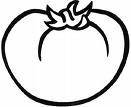 сапоги - сапогбагажработа  рабочий от «раб»машина - Машикарандаш – 3 буква акар - тина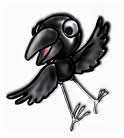 кар - тинка кар - тонкар - тонкабарсук – пошёл в бар затарелкакастрюля                 астаканзаяц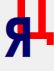 камышшалашбаран       Баран бьёт в барабан.барабанкапуста Кап-кап-кап и выросла…диван  - Див на диване ест 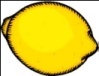 лимонлисица -             и лис нашлирисунок          на нёмкирпичрябина   -   от   «рябь»Рябит в глазах от ярких ягод.суббота    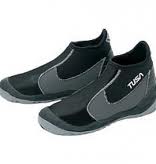 В субботу надеваем боты (2 шт).кросскласстоннаваннаМожет ванна весить тонну?экскаваторэ-а-оэскалаторэ-а-оэкология – экологэ-о-о